Додаток 1 до Положення про Бюджет                     					                                    участі Слобожанської 									селищної територіальної									громадиФОРМА ПРОЕКТУреалізація якого планується за рахунок коштів Бюджету участі Слобожанської селищної територіальної громади у 2021 роціДата надходження до Робочої групи  _________________________________________________(заповнюється головою, секретарем або одним з уповноважених членів Робочої групи) Включено до реєстру поданих проектів за № _________________________________________  (заповнюється головою, секретарем або одним з уповноважених членів Робочої групи) ПІБ та підпис особи що реєструє: _________________________________________ (заповнюється головою, секретарем або одним з уповноважених членів)1. Назва проекту: Стела при в'їзді в село Степове2. Напрямки проекту (необхідне поставити знак «х»): 3. Місце реалізації проекту:  При в*їзді в село Степове 4. Мета проекту: 1. Формування позитивного іміджу населеного пункту.2. Сучасний зовнішній вигляд.5. Опис проекту:  Система навігації – важлива частина благоустрою громади, наша візитна картка і обличчя населеного пункту. Всі ми бачили дорожні знаки, що позначають початок того чи іншого селища або села, в нашому випадку нас вітатиме яскрава і приваблива стела. Перше враження про наше село формується при в’їзді в Степове.Конструкція, має габаритні розміри 7500х4180х810 мм. Дизайн стели являє собою два перехрещені полотнища синього та жовтого кольорів, з’єднані білою перетинкою, на якій розміщено назву населеного пункту «СТЕПОВЕ», а на звороті – побажання «щасливої дороги».Нижче назви розміщено дату заснування села - 1932. В центрі стели встановлюється щогла з гербом Слобожанської ОТГ- на вершині.Основа стели – металевий каркас з профільних труб та листового металу, покритий двома шарами нітроемалі. На каркас за допомоги механічних з’єднань навішуються усі інші елементи стели, які являють собою щити з алюмінієвих композитних панелей з металевими каркасами всередині.Орнамент та усі інші декоративні елементи виконуються з самоклеючих кольорових плівок та повнокольорового сольвентного друку і мають світловідбивний ефект.  Також на території Степового плануємо встановити вуличні інформаційні стенди з металевого каркасу оздобленого алюмінієвою композитною панеллю для кращого інформування наших громадян.6. Обґрунтування бенефіціарів проекту: Проект розрахований для гостей та мешканців нашої громади.7. Інформація щодо очікуваних результатів в разі реалізації проекту: Даний проект має за мету вирішити естетичну привабливість села Степове, Слобожанської  територіальної громади, стати візитівкою як для жителів громади так і для гостей. Реалізація проекту вплине на духовну та естетичну атмосферу, та приємно порадує гостей громади, його мешканців та підростаюче покоління. 8. Бюджет (кошторис) проекту 9. Список з підписами та паспортними даними щонайменше 20 громадян України, віком від 16 років, які зареєстровані на території Слобожанської селищної територіальної громади, що підтверджується офіційними документами, та підтримують цей проект (окрім його авторів), що додається. Кожна додаткова сторінка списку повинна мати таку ж форму, за винятком позначення наступної сторінки (необхідно додати оригінал списку у паперовій формі).  10. Контактні дані автора/авторів пропозиції (проекту), які будуть загальнодоступні, у тому числі для авторів інших пропозицій, мешканців, представників ЗМІ, з метою обміну думками, інформацією, можливих узгоджень і т.д. (необхідне підкреслити): a) висловлюю свою згоду на використання моєї електронної адреси bolbas.nina@gmail.com для зазначених вище цілей. 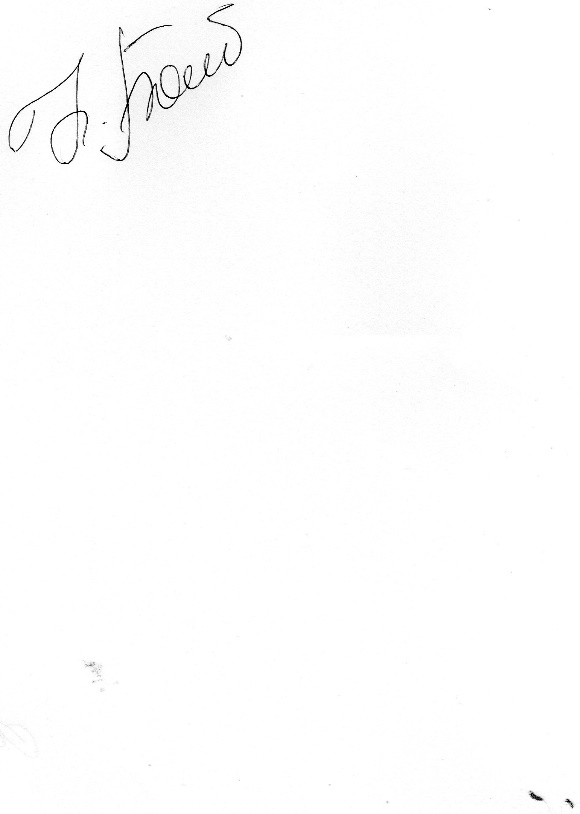 Підпис особи, що дає згоду на використання своєї електронної адреси: Примітка: Контактні дані авторів пропозицій (проектів) (тільки для Слобожанської селищної територіальної громади) зазначаються на зворотній сторінці бланку-заявки, яка є недоступною для громадськості. 11. Інші додатки (якщо необхідно): a) фотографія/ї, які стосуються цього проекту, б) мапа з зазначеним місцем реалізації проекту, в) інші матеріали, суттєві для заявника проекту (креслення, схеми тощо)  «х» Інфраструктура   Освіта 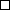    Культура, молодь і спорт   Соціальний захист   ІТ, безпека та громадський порядок№ п/пНайменування товарів, робіт (послуг)Ціна за одиницю, грн.Одиниць, шт.Вартість, грн.Стела являє собою два перехрещені полотнища синього та жовтого кольорів, з’єднані білою перетинкою, на якій розміщено назву населеного пункту «СТЕПОВЕ», а на звороті – побажання «щасливої дороги». Конструкція, має габаритні розміри 7500х4180х810 мм.Інформаційний стенд  «Рада інформує» з дисплеєм та скринею.Інформаційний стенд «Оголошення».(доставка та встановлення включено в вартість одиниці.)149 700.007 650.0028 920.001 шт.1 шт.4 шт.149 700.007 650.0028 920.00Разом186 270,00